Enrollment ApplicationInstructions: Please fill out this application in full and submit by mail.Child's Name:  First ________________________ Last ____________________________Child's Preferred Nickname: _____________________________________Child's birthdate: _____MM/_____DD/_________YYYY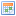 Child’s Age: _____________________________________Child's Gender: _____ Female  _____Male Most Recent School/Daycare:  ________________________________________________Dates Attended: _____________________________________________________Please list other schools attended: _______________________________________Child's Preferred Home Phone: _______________________________________________Child's Home Address: _____________________________________________________Number of Siblings/Age/School: ______________________________________________ _________________________________________________________________________Parent1 Name: First ________________________ Last ____________________________Parent1 Cell: ______________________________________________________________Parent1 Email:_____________________________________________________________Parent1 Occupation: ________________________________________________________Parent1 Employer: _________________________________________________________Parent1 Work Phone: _______________________________________________________Parent1 Work Address: _____________________________________________________Is Parent1 home phone & address the same as student? If NO, please provide below. _____Yes  ____No Parent1 Alternate Address: ___________________________________________________--------------------------------------------------------------------------------------------------------------------Parent2 Name: First ________________________ Last ____________________________Parent2 Cell: ______________________________________________________________Parent2 Email:_____________________________________________________________Parent2 Occupation: ________________________________________________________Parent2 Employer: _________________________________________________________Parent2 Work Phone: _______________________________________________________Parent2 Work Address: _____________________________________________________Is Parent2 home phone & address the same as student? If NO, please provide below. _____Yes  ____No Parent2 Alternate Address: ___________________________________________________Why are you interested in sending your child to Wandering Roots?____________________________________________________________________________________________________________________________________________________________________________________________________________________________________What are your child's interests, strengths, abilities? ________________________________________________________________________________________________________________________________________________________Describe your child's social/emotional behavior at home?________________________________________________________________________________________________________________________________________________________Describe any special circumstances that should be taken into consideration.________________________________________________________________________________________________________________________________________________________Is there any other information relevant to your application that you would like us to know?________________________________________________________________________________________________________________________________________________________How did you hear about Wandering Roots? ____________________________________________________________________________________Please send the completed application to:Wandering Roots Nature SchoolAttn: LouAnne Sather2809 Lindahl RoadDuluth, MN 55810